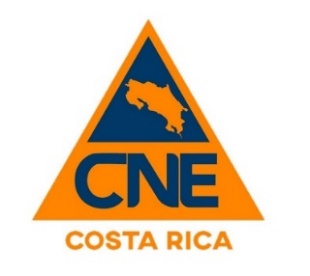 ANEXO 2Comité de Emergencia_______________________EVENTOTIPO DE INFORME (                     )[No.]______________________[FECHA]_____________________________[HORA]__________________________TIPO: SITUACIÓN EVENTO_______________________________ELABORACIONFECHA DE INICIO: ______________	COMITÉ DE: MUNICIPAL DE EMERGENCIA DE ___________________PRESENTADO POR: _________________________________________INSTITUCIONES U ORGANIZACIONES PRESENTES: UBICACIÓN:PROVINCIA: ________________________________CANTON: __________________________________DISTRITOS:__________________________________      INFORME DE SITUACIONCARACTERÍSTICAS SOBRE DEL EVENTOCOMUNIDADES AFECTADASViviendas afectadasPOBLACIÓN AFECTADA DAÑOS EN INFRAESTRUCTURA  VIAL ComentariosDAÑOS EN INFRAESTRUCTURA SERVICIOS  DAÑOS  EN LA INFRAESTRUCTURA PRODUCTIVAComentariosNECESIDADES Y SU PRIORIDADComentarios: ACCIONES REALIZADAS POR LAS INSTITUCIONESComentarios: SITUACIÓN ACTUAL DEL EVENTO: PROYECCIONES DE LA SITUACION: ACCIONES PENDIENTES Y DE SEGUIMIENTO: COMENTARIOS GENERALES:ANEXOS
CUADRO DE DISTRIBUCIÓN DE SUMINISTROS:Firma Coordinador CME
COMISIÓN NACIONAL DE PREVENCIÓN DE RIESGOS Y ATENCIÓN DE EMERGENCIASCOSTA RICAINFORMEINSTITUCION U ORGANIZACIONNOMBRECARGOProvinciaCantónDistritoPobladoProvinciaCantónDistritoPobladoTipo de AfectaciónAcciones NecesariasAcciones HechasCantidadTOTALTOTALTOTALTOTALTOTALTOTALTOTALProvinciaCantónDistritoPobladoPoblación afectadaPoblación afectadaPoblación afectadaPoblación afectadaPoblación afectadaPoblación afectadaProvinciaCantónDistritoPobladoEnfermosAisladosHeridos/LesionadosDesaparecidosMuertosMovilizadosSubtotales totalesSubtotales totalesSubtotales totalesSubtotales totalesProvinciaCantónDistritoPobladoTipo de AfectaciónAcciones NecesariasAcciones HechasProvinciaCantónDistritoPobladoTipo de AfectaciónAcciones NecesariasAcciones HechasProvinciaCantónDistritoPobladoTipo de AfectaciónAcciones NecesariasTIPOCANTIDADDESCRIPCIONPRIORIDADFechaHoraAcciónResponsableAcciones NecesariasProvinciaCantónDistritoPobladoCobijasEspumasRacionesOtros